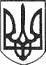 РЕШЕТИЛІВСЬКА МІСЬКА РАДАПОЛТАВСЬКОЇ ОБЛАСТІВИКОНАВЧИЙ КОМІТЕТРІШЕННЯ30 липня 2019 року                                                                                   	   № 107Про стан виконання батьківськихобов’язків гр. З.Керуючись ст. 150 Сімейного Кодексу України, ст. 32, ст. 34 Закону України „Про місцеве самоврядування в Україні”, постановою Кабінету Міністрів України від 24.09.2008р. №866 „Питання діяльності органів опіки та піклування, пов’язані із захистом прав дітей”, враховуючи акти обстеження житлово-побутових умов проживання дітей в сім’ї гр. З. за адресою: м. Решетилівка, вул. *****, ** кв. ** від 22.03. 2019 року та 22.07.2019 року, також той факт, що мати вихованням та навчанням своїх малолітніх дітей О., **.**.**** р.н. та Д., **.**.** р.н., не займається, не створила відповідних умов для проживання та їх повноцінного розвитку, на рекомендації спеціалістів міської ради щодо належного виховання та догляду за дітьми не реагує, дохід сім’ї - соціальна допомога на дітей, гр. З. являється матір’ю одиночкою. Заслухавши інформацію начальника відділу сім’ї, соціального захисту та охорони здоров’я - Момот Д.С., щодо виконання батьківських обов’язків громадянкою З., виконавчий комітет Решетилівської  міської радиВИРІШИВ:1. Інформацію про стан виконання батьківських обов’язків гр. З., яка проживає по вул. *****, ** кв. ** м. Решетилівка Полтавської області, прийняти до відома.2. Попередити гр. З. про відповідальність за невиконання батьківських обов’язків щодо виховання своїх дітей: О., **.**.**** р.н. та Д., **.**.**** р.н.3. Встановити гр. З. термін на звернення до сімейного лікаря та отримання діагнозу про стан здоров’я малолітнього О., **.**.**** р.н. шляхом проходження медичного огляду до 01.08.2019 року .4. Встановити гр. З. термін на виправлення ситуації в сім’ї до 01.09.2019 року.5. Контроль за виконанням даного рішення покласти на відділ сім’ї, соціального захисту та охорони здоров’я ( Момот Д.С.).Секретар міської ради                                                         О.А. Дядюнова